Estimated General Reserves at the end of the financial year 2023/24.A. Projected expenditure still required                  	          £203,330 B. Current Ear Marked Reserves including Lottery (Zone)                                                     and Community  Infrastructure (CIL) Money			£459,951						Total			£663,281Bank Balance (31 December 2022) 				£911,287 Minus A and B = Estimated General Reserves		           £248,006						Please note the expenditure to year end is an estimated amount only.Council Meeting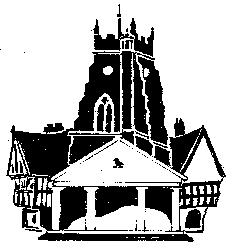         Market Drayton          Town CouncilAgenda Item: 8.C   Precept 2023-24        Market Drayton          Town CouncilDate: 12 January 2023        Market Drayton          Town CouncilAppendix:  CO108           Market Drayton          Town Council